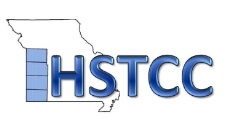 MINUTESHARRY S TRUMAN COORDINATING COUNCILBoard & Membership Meeting,  July 27, 20161200 N Rangeline, Joplin MOCall to Order:  Jim Swatsenbarg, Chairman, called the meeting to order at 11:47am. Jim asked the attendees to introduce themselves around the table.Consent Agenda:  Jim Swatsenbarg, Chairman, asked if any changes were necessary to the Consent Agenda. There were no objections. The Consent Agenda stood as approved. Linda Kyger reminded Jill that minutes should be amended to reflect the appointment of Cyndy Hutchings as Secretary. Jill described the changes that would include she would also serve as Secretary on the Executive Committee. The vote to accept the minutes as revised passed.Financial Report:  Linda Kyger, Fiscal Officer, presented the financial report. Linda described the year-end financials. Linda has reconciled the bank statements to Quickbooks as of June 30, 2016. The results showed a net income for the Coordinating Council of $3,363.The CC continues to subsidize the CDC, this year at an amount of $21,245. This is an improvement over last year’s loss, but a clear indication that the organization needs to find a way to save money on expenditures.The CDC experienced a total net ordinary loss of $39,223. Other incomes reduced that loss to $4,450 for the year.Gary Shaw moved to approved the Financial Report; Troy Royer seconded. All approved.Vote to Reorganize CDC Board:  Jim Swatsenbarg recommended that the Board approve the separation of the CC and CDC boards. Prior to the CC meeting, the CC Executive Board met with individuals who were willing to serve on a fully separated CDC board. Jim mad  a motion to approve that separation. Steve Lawver seconded. All approved.Chair Set Quarterly Meetings:  Jim Swatsenbarg set quarterly meetings (per new bylaws) to meet four times per year on the 4th Wednesday of July, Octoer, January and April.Director’s & Staff Reports:  Jill introduced new HSTCC staffers Heidi Scheffler and Nikki Hill. Jill updated the Board on activities in Duquesne regarding the CDBG disaster recovery grant for new housing. She also mentioned the Mac County Hazard Mitigation Plan and JLUS project.Jill provided an update on the Jasper County Rail Spur Project. There was a brief discussion about the MODOT “Missouri Moves” grant and how the rules and timeline were so restricteive they inhibited small rural communities’ ability to apply.Legislative/Member Reports: Legislators discussed the new VA Clinic to be built in Joplin and how it compares to the one to be built in Springfield. They also mentioned that there is much conversation on Capitol Hill about changing the rules for PELL grants that would allow for summer school coverages.A long conversation took place about the Opioid Epidemic, the high cost of generic drugs and Social Security Reform. Gary Turner was please dto report that Sarcoxie was the recipient of a $100K Economic Development Grant from the Community Foundation of the Ozarks. Troy Royer talked about the Federal Land Access Program and the city budget process. Cyndy Hutchings discussed plans for a new roundabout in Seneca. Steve Lawver talked about the annual Carl Junction Bluegrass Festival and the upcoming closure of the 171 hwy bridge. Bill Martin discussed a “drug dealer” in and around Jane who is selling a legal produce called “Kartom”. Astra Farris introduced herself as the economic development representative for Barton County. Gary Shaw said it’s budget time in Joplin, and the City is moving forward to spend the CDBG disaster resiliency dollars to meet HUD deadlines. Jim Swasenbarg talked about upcoming Marian Days festival that brings the city’s temporary population to 80,000. He also said bike lanes are nearly complete and there is a proposal for a new Senior Park near his home in Carthage.The legislators mentioned that Downstream Casino is engaged in its own agricultural production program that produces much of the meat and vegetables that are served in its resort.Staff Announcements:  HSTCC has had some recent staff changes. Heidi Scheffler is now the Environmental Planner working on Hazard Mitigation, Spring River Watershed, and LEAF. Niki Hill is now the Transportation Planner. Both Niki and Heidi will work with Brian Ross on JLUS and the Neosho and Goodman Comprehensive Plans. Director’s Report:  Jill Cornett, Director talked about Missouri Moves Program and how the deadlines for applications cuts out smaller communities, therefore they miss grant opportunities. After the vote for approval of the reorganization of the CDC, Jill informed the members that six members are needed on the new board and currently there are four.  After much praise from the recycling event in Neosho, members asked if there were to be another one like it. Jill informed the members that there will be another event in the near future. Regular Session Adjourned:	Jim Swatsenbarg, Chairman, adjourned the meeting at 1:07pm. The next meeting will take place on Wednesday October 26 at 11:30 a.m.